Муниципальное дошкольное образовательное учреждение-         «Детский сад « Светлячок»                                                                                              п. Калашниково  Лихославльского района Тверской области.Конспект продуктивной деятельности на прогулке на тему:                                                        «Выпал свежий снежок- слепи снеговичок»                   (старшая  группа)                                                         Составила:                                                                                                                                                                                                                    Воспитатель первой категории                                             Пантелеева  Е.  А.                                                                                                                           2013годЦель :  Создание условий для развития познавательной и трудовой активности ребенка. Развития умения слушать информацию, желания сотрудничать с взрослым и сверстником.Ход прогулки:На прогулке воспитатель обращает внимание детей на выпавший снег, спрашивает, что можно из него слепить? После  ответа детей  читает стихотворение Е.Седовой:Вот уж  снег идёт кругом –                                                                                                            Снегом землю замело.
Из пушистого снежка
Я слеплю снеговика
С длинным-длинным носом,
Назову Морозом.Воспитатель: Сегодня я получила письмо от нашего друга – Снеговичка. (показывает большой конверт, зачитывает письмо). Он пишет, что очень бы хотел иметь очень много друзей снеговичков, потому что ему очень скучно одному. И сегодня я предлагаю вам поднять ему настроение. Но на улице холодно, много снега. Мы справимся с вами? (Ответ детей. Да.) Тогда в путь. По заснеженной дорожкеЗашагали наши ножки.Вьюга сильная мела,Много снега намела.По дорожке мы пойдем,И налепим снеговиков.Давай, дружок, смелей дружок,                                                                                     Кати по снегу свой снежок.                                                                                                     Он превратится в снежный ком                                                                                               И станет ком снеговиком.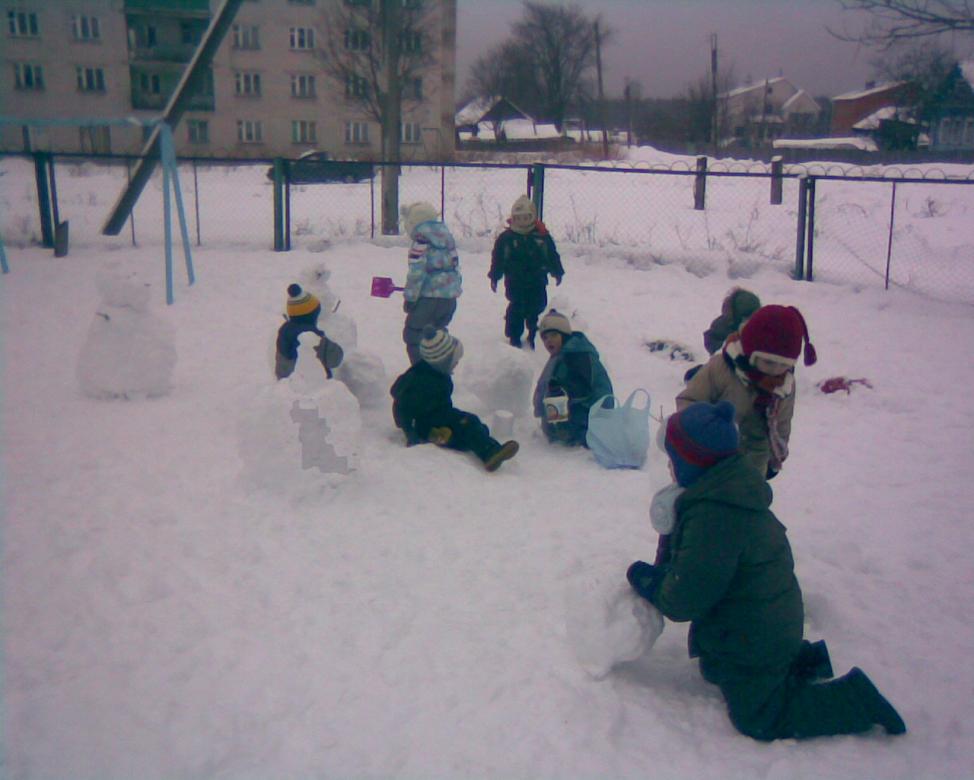 Дети с интересом приступили к изготовлению снеговичков.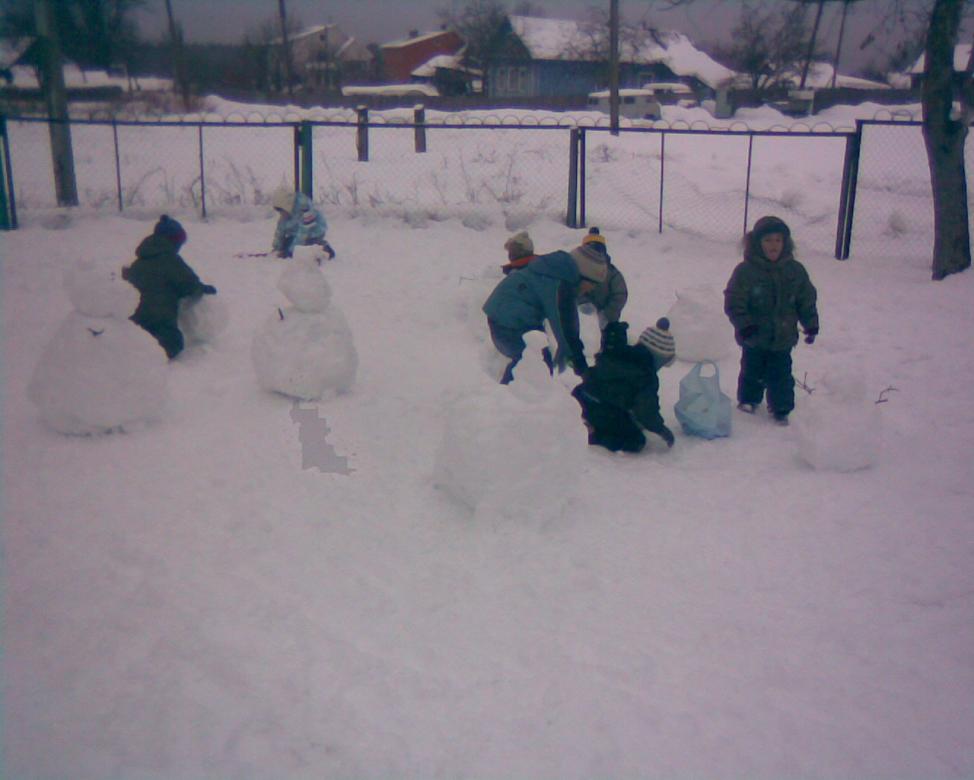 Работа продолжается!Все ребята увлеченно трудятся.